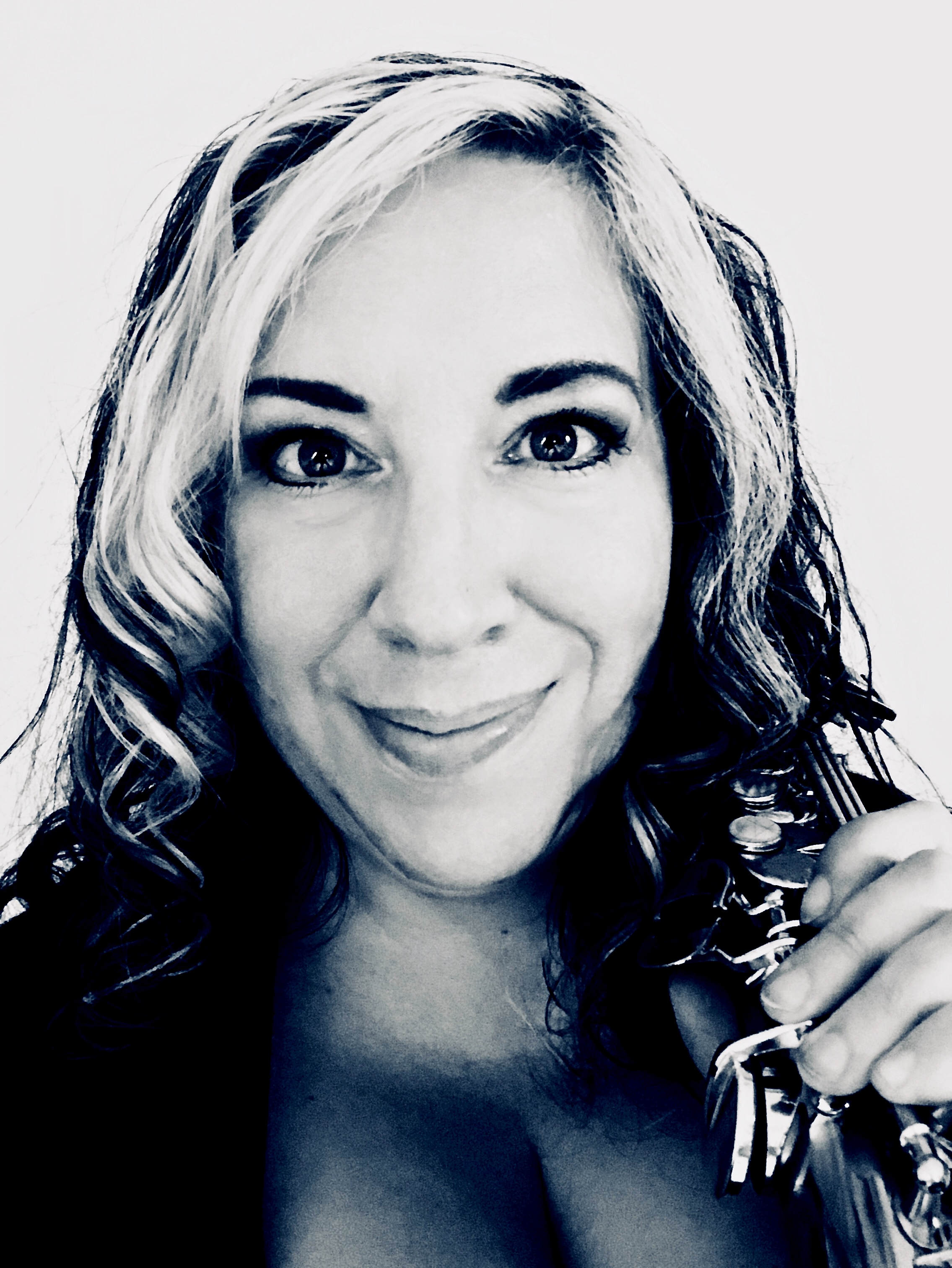 Sue McKenzie - Yanagisawa / D’Addario Woodwinds ArtistSue McKenzie is a Yanagisawa UK Artist, a D’Addario Woodwinds Artist and a Claude Lakey Endorsee.  She is the Director of the Scottish Saxophone Academy, was an Assistant Director of the 16th World Saxophone Congress (2012) and is the leader/founder of the Scottish Saxophone Ensemble.  She studied with Kyle Horch at Royal College of Music as well as with Eugene Rousseau (Japan),  Lynn Klock (University of Massachusetts) and David Murray (World Saxophone Quartet, Paris), and also holds a postgraduate degree in Jazz from Edinburgh Napier University.As part of the McKenzie Sawers Duo she has given UK and Scottish premieres of many new works and regularly performs at the World and British Saxophone Congress.  They released "The Coral Sea" with Delphian Records and their second CD, “After the Tryst” was released in March 2018.Sue regularly performs with the internationally renowned Salsa Celtica and Glasgow Improvisor's Orchestra (performing with Gino Robair, Marilyn Crispell, Maggie Nicols, Keith Tippet and Evan Parker) and in 2013 was commissioned to write for and perform with her own band, "Dark Grooves" at the Edinburgh Jazz and Blues Festival.  She has recorded for Linn Records, Delphian Records and Greentrax Records and has played as support for Esbjörn Svensson Trio and Bill Frisell.  Sue has appeared on BBC1 (TV), BBC Radio 2, Radio 3 and BBC Radio Scotland.  Other performances include Womad, St Albans International Organ Festival, Glastonbury and Cambridge Folk Festivals, BBC SSO, Scottish Ballet and soloist with the National Saxophone Choir of Great Britain.  She has also performed on a UK tour with Australian DJ Tom Lowndes (Hot Dub Time Machine), and in Oslo with Lemur.Sue also has a trio with US banjo player and composer Paul Elwood and US cellist Susan Mayo and they have performed in Scotland, France and Croatia.Sue teaches saxophone, ensemble coaching and free improvisation at St Mary’s Music School and for Edinburgh University.  She also has a busy private teaching practice and teaches jazz improvisation and composition in Aberdeenshire for the Youth Music Initiative.  Past education work includes teaching at Edinburgh Napier University and St Andrews University as well as workshops for ABC Creative Music, The Band Project (Lochgelly Centre), Leeds College of Music, Sheffield Music Academy, Youth Music Initiative (East Lothian), Benslow Music Trust, Enterprise Music Scotland and South Lanarkshire Council.Sue is also on the board for New Music Scotland and give creativity/improvisation sessions for The Innovation Academy in Glasgow.www.suemckenziesaxophone.comQuotes and Reviews“An exceptional saxophonist”  - Saxophone Journal Magazine“Faultless technical control” - Gramophone Magazine“McKenzie’s rhythmic brilliance bites hard” - Ken Walton, The Scotsman (5* review for “After the Tryst” CD)“Sue plays the sweetest, most serene soprano sax you will ever hear outside a jazz den.  If you buy only one saxophone record this year, make this the one” - Norman Lebrecht (on “The Coral Sea” CD)“Bold and vibrant sax lines provided by Sue McKenzie" - Acoustic Sounds,Inc. “McKenzie’s playing is touching and beautifully-crafted……Mckenzie’s strength is the purity of her sound"  - Kenny Mathieson, The Scotsman“Star instrumentalist included Sue McKenzie, incisive soprano playing” - The jazzmann.com“With the vibrant tones of Sue McKenzie’s soprano sax adding a contrasting touch of tartness"  - Sue Wilson, The Scotsman